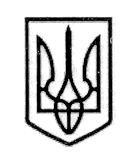 У К Р А Ї Н АСТОРОЖИНЕЦЬКА МІСЬКА РАДА ЧЕРНІВЕЦЬКОГО РАЙОНУЧЕРНІВЕЦЬКОЇ ОБЛАСТІВИКОНАВЧИЙ КОМІТЕТР І Ш Е Н Н Я14 грудня  2021 року                                                                                  № Про  уточнення показників міського бюджету Сторожинецькоїтериторіальної громади на 2021 рік	Керуючись Бюджетним кодексом України, пунктом 23 частини 1 статті  26, статтею  61 Закону України «Про місцеве самоврядування в Україні»,   рішенням  ІІ сесії  Сторожинецької міської ради VIIІ скликання  № 71-2/2020  від 22 грудня 2020 “Про міський бюджет Сторожинецької  територіальної громади на 2021 рік», враховуючи розпорядження Кабінету Міністрів України від 09.12.2021 р. № 1629-р «Про перерозподіл деяких видатків державного бюджету, передбачених Міністерству освіти і науки на 2021 рік, розподіл та перерозподіл освітньої  субвенції з державного бюджету місцевим бюджетам»ВИКОНАВЧИЙ КОМІТЕТ МІСЬКОЇ РАДИ ВИРІШИВ:         1.Збільшити дохідну частину загального фонду міського бюджету по коду 41033900 «Освітня субвенція з державного бюджету місцевим бюджетам» на суму 2534700,00 (два мільйони п’ятсот тридцять чотири тисячі сімсот) гривень.          2.Збільшити видаткову частину загального фонду міського бюджету за бюджетною програмою 0611031 «Надання загальної середньої освіти закладами загальної середньої освіти» по КЕКВ 2111 «Заробітна плата» на суму 1783300,00 (один мільйон сімсот вісімдесят три тисячі триста) гривень, по КЕКВ 2120 «Нарахування на оплату праці» на суму 751400,00 (сімсот п’ятдесят одна тисяча чотириста) гривень.        3. Фінансовому відділу міської ради подати дане рішення на затвердження чергової сесії міської ради.           4. Контроль за виконанням цього рішення залишаю за собою.Сторожинецький міський голова                                           Ігор МАТЕЙЧУКПідготував: 			       Начальник фінансового відділу                                                                   Ігор СЛЮСАРПогоджено:Секретар міської ради                                                                                   Дмитро БОЙЧУК		                Перший заступник міського голови                                                           Ігор БЕЛЕНЧУК Начальник юридичного  відділу                                                                 Олексій  КОЗЛОВ    Начальник  відділудокументообігу та контролю                                                                      Микола БАЛАНЮК